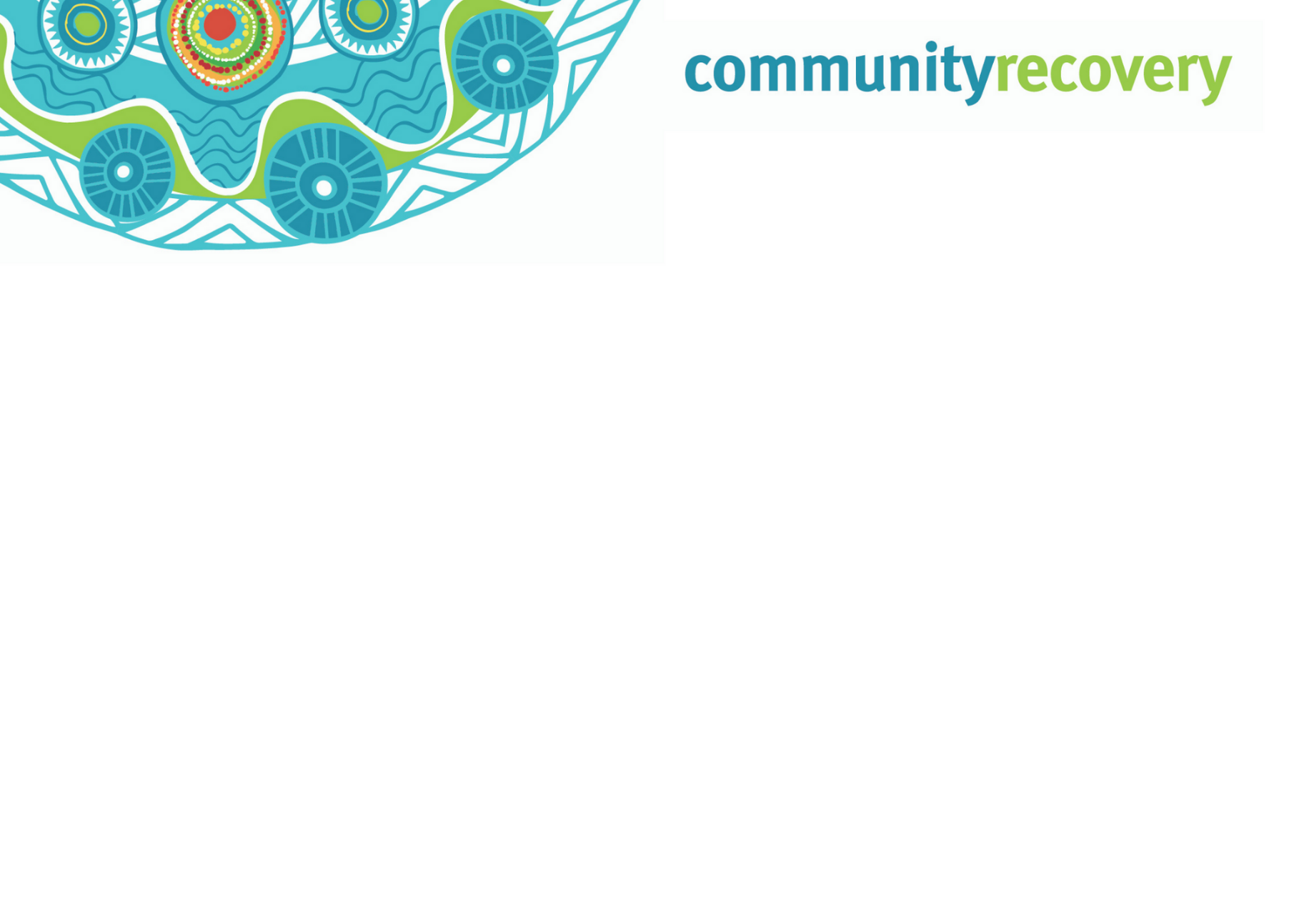 Help En’e Money Po’ Pixi Owse Bor Yu (Grant 2)Dhiswan e po’ yu po gede money quick wan po’ helpeh yu if yu b lose i any dhem services were house bor yu po’ more dhen 5 days prom the damiz; wasseh electricity, gas, water or sewerage, en’e dhiswan e be mekem mina-kine hard po’ yu.E gad help por YuYu can only kessi this money quickwan po helpeh yu po’ 7 days apta ol gor start em lo upla area.1 person can gedi $150 each, 1 pamle whodah e gad 5 pipol or more, upla can gede $750.Ip e alright po’ yu po gedemPo gede the help yu muss gad dhemwan ya:The main ples were yu stap muss be dher inside lo the disaster area (dhempla call em- activated financial assistance disaster area)dhem services bor yu e be out po’ more dhen 5 days prom the damizYu prapa need e the helpYu can gede mina quick help ip e mina-kine hard po’ yu were House (Grant 2) ip yu if yu be lose i dhemwan ya:Electricity, generator or gas bor yu be cut po’ 5 days en dhiswan e the only power supply yupla e gedem were house bor yu. Yu can only gede help por one of dhem ip yu belose yupla electricity or gas. Yu can also gedem if house bor yu e run were mutha gas an yu nor gad electricityIf yu house e only use tank water onlyIf yu be have to move prom house po’ ol health en’e safety bor yu because upla septic be buss.E no matter how muss wages yu mekem, dhempla no gor test em when all e look po gibi yu dhis help.How Po’ Gede DhiswanIp yu think e alright pu yu por gedem dhen please apply online po’ dhis money dher lo the Queensland Government Department of Communities website https://www.communityrecovery.qld.gov.au. Cusa take note garr that em i no go work until apta ol go mekem start.If yu no gad internet or yu need i help po’ lego the application bor yu online dhen yu can ring up go po’ the Community Recovery Hotline lo 1800 173 349 or yu can gor dher lo the Community Recovery Hub if em i open.Money ol’ e go gibem po’ yuWhen yu go meke the application bor yu, e go ask yu wiskine yu wandeh thempla po’ pay e the money go po’ yu. Plenty pipol e speak thempla po’ transfer em go stret inside lo bank account blor dhempla, so when e go bi ready ol e gor pay yu wantime (EFT). Or yu can speak po’ dhempla yu wandeh go dher lo the Community Recovery Hub en’e pick up wan prepaid Recovery Debit Card, yu can yusi dhiswan po’ pay were ol shops gad EFTPOS facilities en’e ebry ATMs.If yu wis po’ seki the balance lo this card, yu can login lo internet po’ look how muss money yu gad dher gor po (https://sam.emerchants.com.au/Community RecoveryCH)Po’ pind out moreTalk po’ mipla lo1800 173 349 mek sure yu let mipla sabe ip yu need an interpreter. Esso! Or yu can visit www.qld.gov.au/communityrecoveryEssential Services Hardship Assistance- Torres Strait Creole